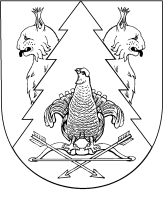 от  22 апреля  2020 года       №  11а                   Об установлении  особого противопожарного режима	В соответствии со статьей 30 Федерального закона Российской Федерации от 21 декабря 1994 года № 69-ФЗ «О пожарной безопасности»,  постановлением Правительства Российской Федерации от 30 декабря 2003 г № 794 «О единой государственной системе предупреждения и ликвидации чрезвычайных ситуаций», постановлением Правительства Российской Федерации  от 25 апреля 2012г. № 390 «О противопожарном режиме»,  постановлением Правительства Республики Марий Эл от 16 апреля 2020 года №142 «Об установлении особого противопожарного режима и об ограничении пребывания граждан в лесах и въезда в них транспортных средств в границах лесничеств на территории Республики Марий Эл»   в целях предупреждения пожаров и гибели на них  людей, обеспечения пожарной безопасности в лесах, а также для повышения бдительности населения Большекибеевского сельского поселения  Большекибеевская сельская администрация п о с т а н о в л я ет:1.Установить  с 27 апреля по 12 мая  2020 года  на территории Большекибеевского сельского поселения особый противопожарный режим.2.Организовать :-наблюдение  за противопожарным состоянием   на территории Большекибеевского сельского поселения.- патрулирование населенных   пунктов силами населения и членов добровольных пожарных  формирований.3.Провести соответствующую разъяснительную работу  среди населения о мерах пожарной безопасности и действиях в случае пожара. 4.   Временно приостановить в сельских населенных пунктах разведение костров, проведение пожароопасных работ, рекомендовать топку печей, кухонных очагов в утреннее и вечернее время. 5.Контроль за исполнением настоящего  постановления оставляю за собой.Глава Большекибеевскойсельской администрации                                                              Н.В. ЕршоваМАРЫ ЭЛ РЕСПУБЛИКӸШТӸШӸ КИЛЕМАР МУНИЦИПАЛЬНЫЙ РАЙОНЫН ЙЫЛЕЙÄЛ СОЛААДМИНИСТРАЦИЖӸБОЛЬШЕКЕИБЕЕВСКАЯ СЕЛЬСКАЯ АДМИНИСТРАЦИЯ КИЛЕМАРСКОГО МУНИЦИПАЛЬНОГО РАЙОНА РЕСПУБЛИКИ МАРИЙ ЭЛПУНЧАЛПОСТАНОВЛЕНИЕ